Задача 1 Геометрические характеристики плоских сеченийОпределить главные центральные моменты инерции       Схема 1					схема    2			  схема 3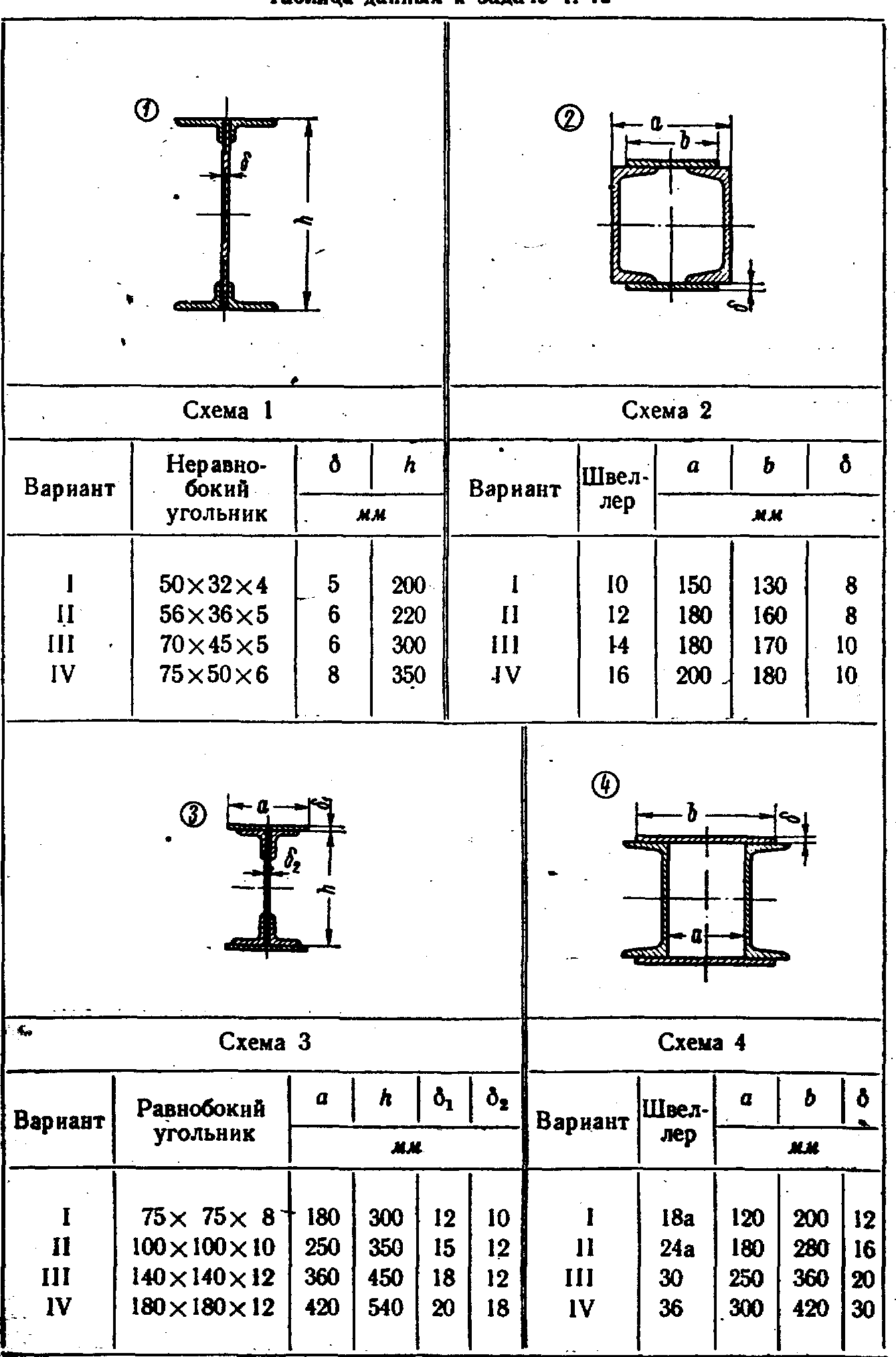 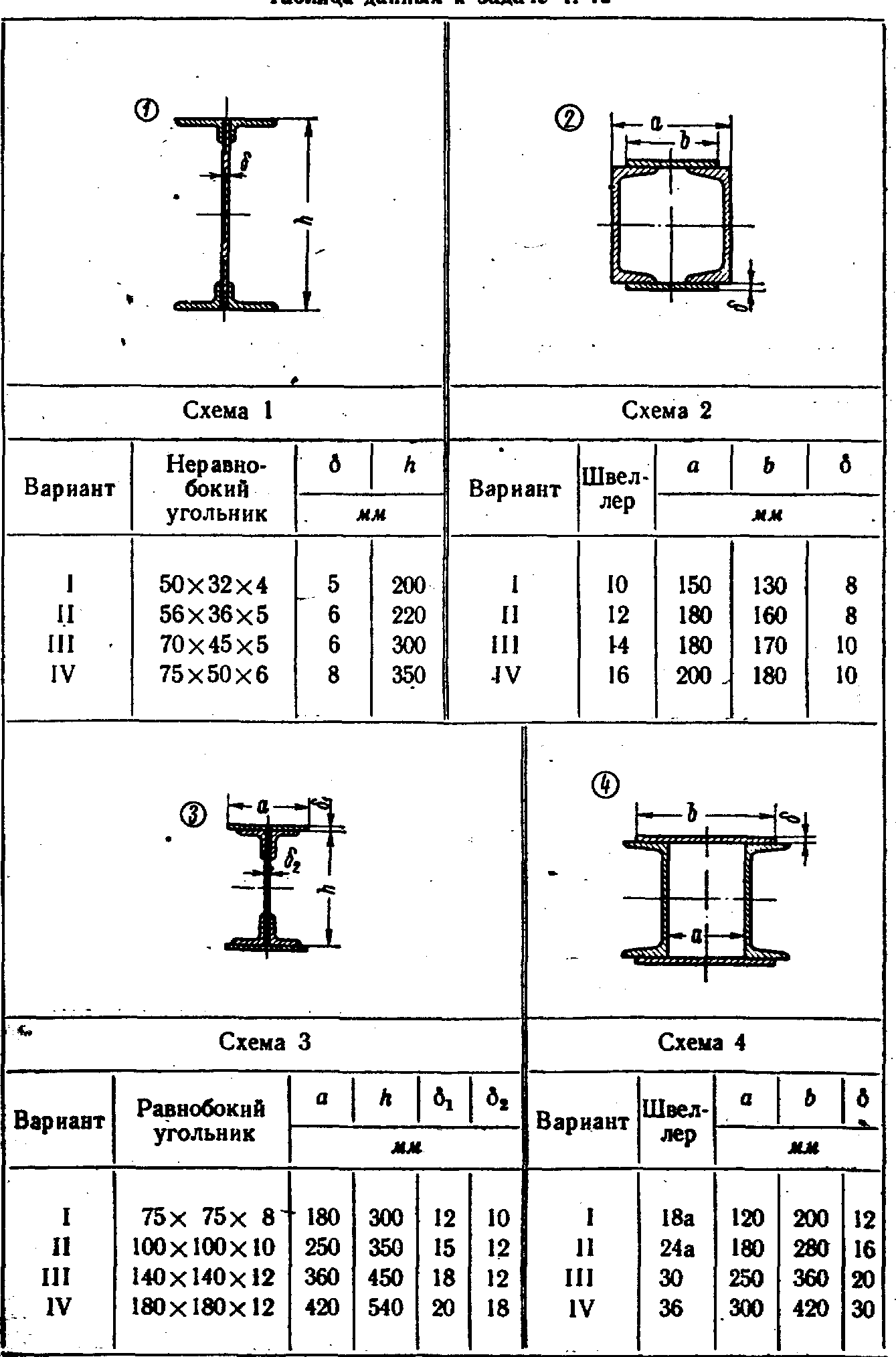       Схема 4					схема 5 			схема 6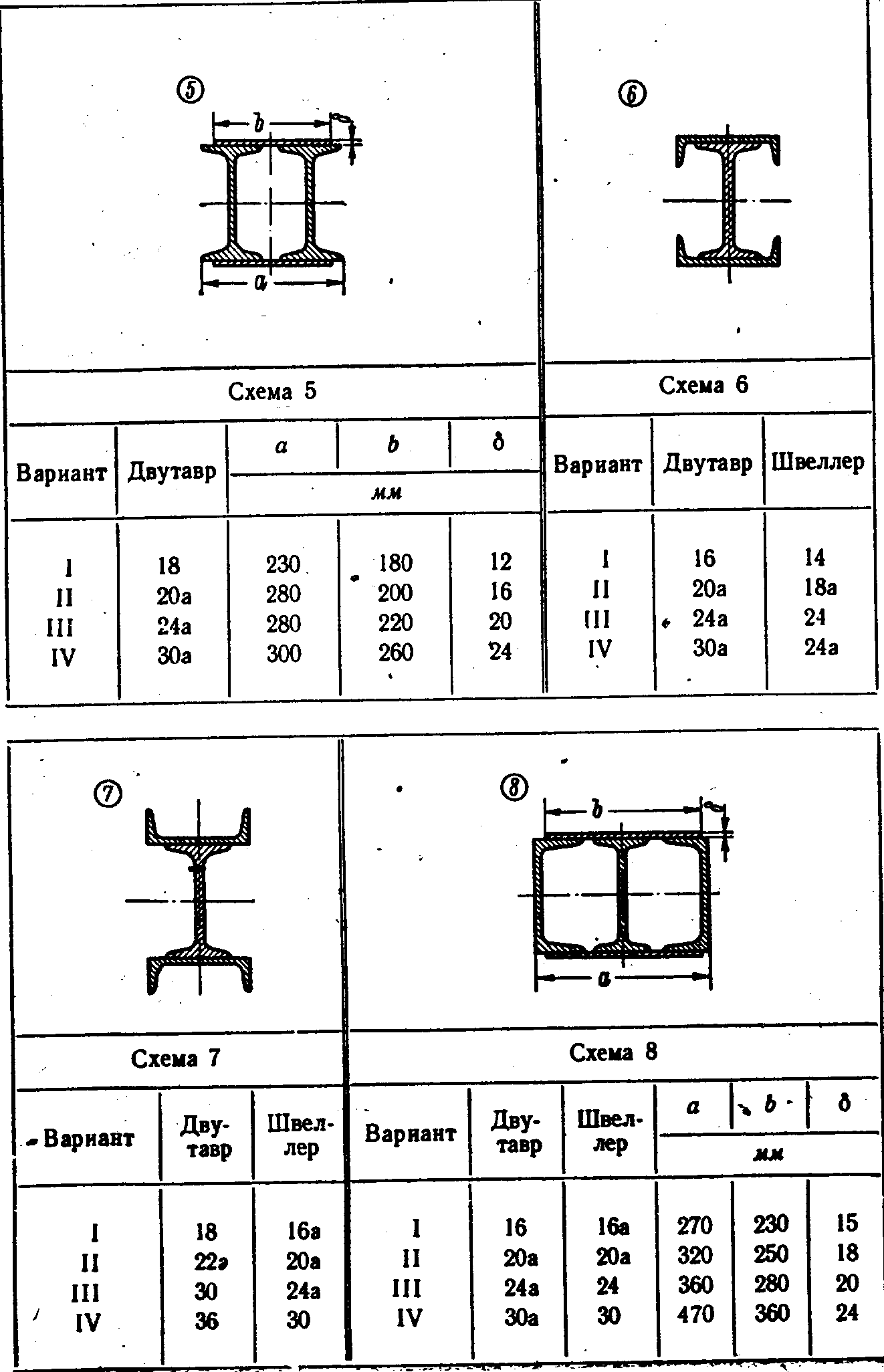 Схема 7                                                                 схема 8                                        хема 9                         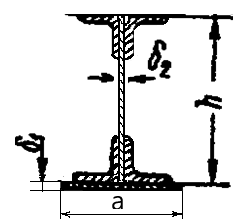 Сечение вычертить в масштабе 1:2, обозначить центры тяжести каждого из элементов, составляющих сечение и всего сечения. Провести через центры тяжести сечений оси Хi, YiЗадача 2 Растяжение (сжатие)2-1 Расчет статически определимой стержневой системы                     Определение внутренних сил в балке и расчет троса1 Определить опорные реакции и внутренние силы в сечениях балки, указанных преподавателем (в долях q, l)2 Подобрать площадь сечения троса3 Определить перемещение точки прикрепления троса к балкеДанные для расчета выбрать из таблицы к задаче 2-2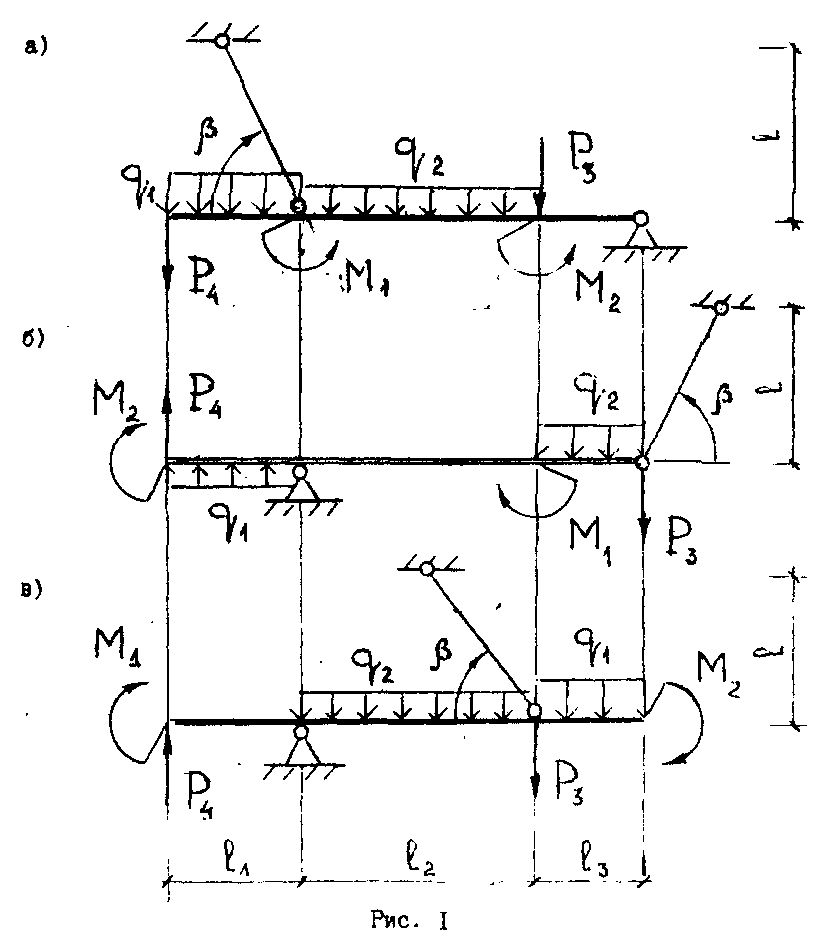 2-2  Расчет статически неопределимого стержняВыполнить расчет на действие нагрузки1 Определить продольные силы N(z) по участкам стержней и построить эпюры N(z), эпюры напряжений σ(z), эпюры перемещений δ(z).2. Определить запас прочности.Примечание. Расчет  пункта 1 выполнить в общем виде, выразив искомые величины в долях P, L, E, F . Принять Li =kiL , Fi=ki F,  Pi=miq, Mi=miqL2.При определении геометрических размеров и нагрузок базовыми данными считать  q=10кН/м,  L=1м, F=1см2,  принять E=2*105МПа,  σт=300МПа.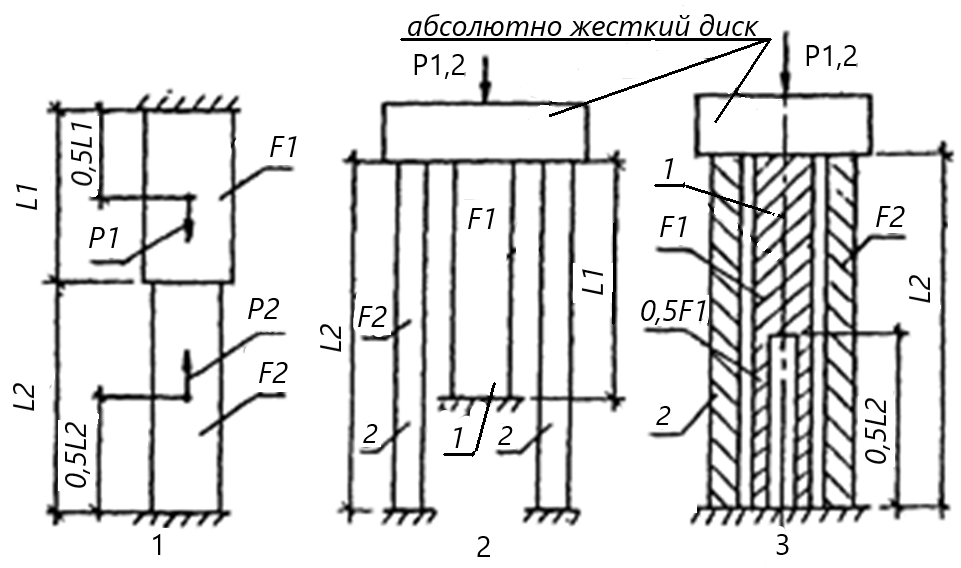 Пример определения данных для расчетаВариант 1 и все нечетные    L1=K1∙L , L2=K2∙L, F1= K1∙ F, F2= K2∙ F,  P1=m1 ∙q ∙L (выбираем P1, т.к. m2=0), M1=m1qL2(М2=0, т.к. m2=0) и т.д.Вариант 2  и все четные  L1=K1∙L , L2=K2∙L, F1= K1∙ F, F2= K2∙ F,  P2=m2 ∙q ∙L (выбираем P2, т.к. m1=0), M2=m2qL2(М1=0, т.к. m1=0) и т.д.Задача 3  КручениеПостроить эпюры внутренних силовых факторов, подобрать сечение вала.Задача 4 Плоский изгиб1.	Построить эпюры внутренних силовых факторов для заданных балок и рамы.2.	Для жестко закрепленной и двух опорной балок подобрать сечения заданного типа.3.    Определить перемещения  (угловое и линейное) для свободного конца жестко закрепленной  балки.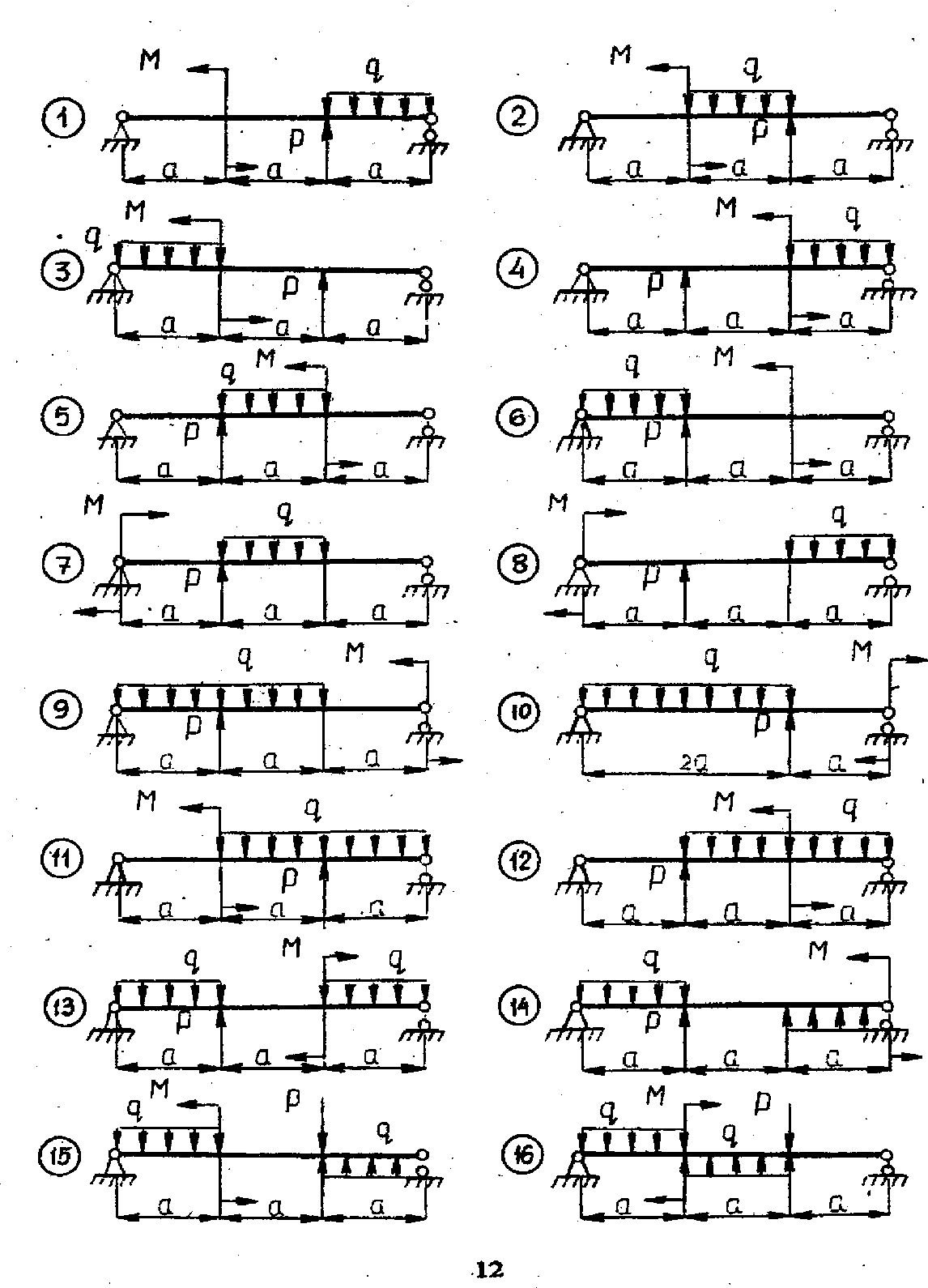 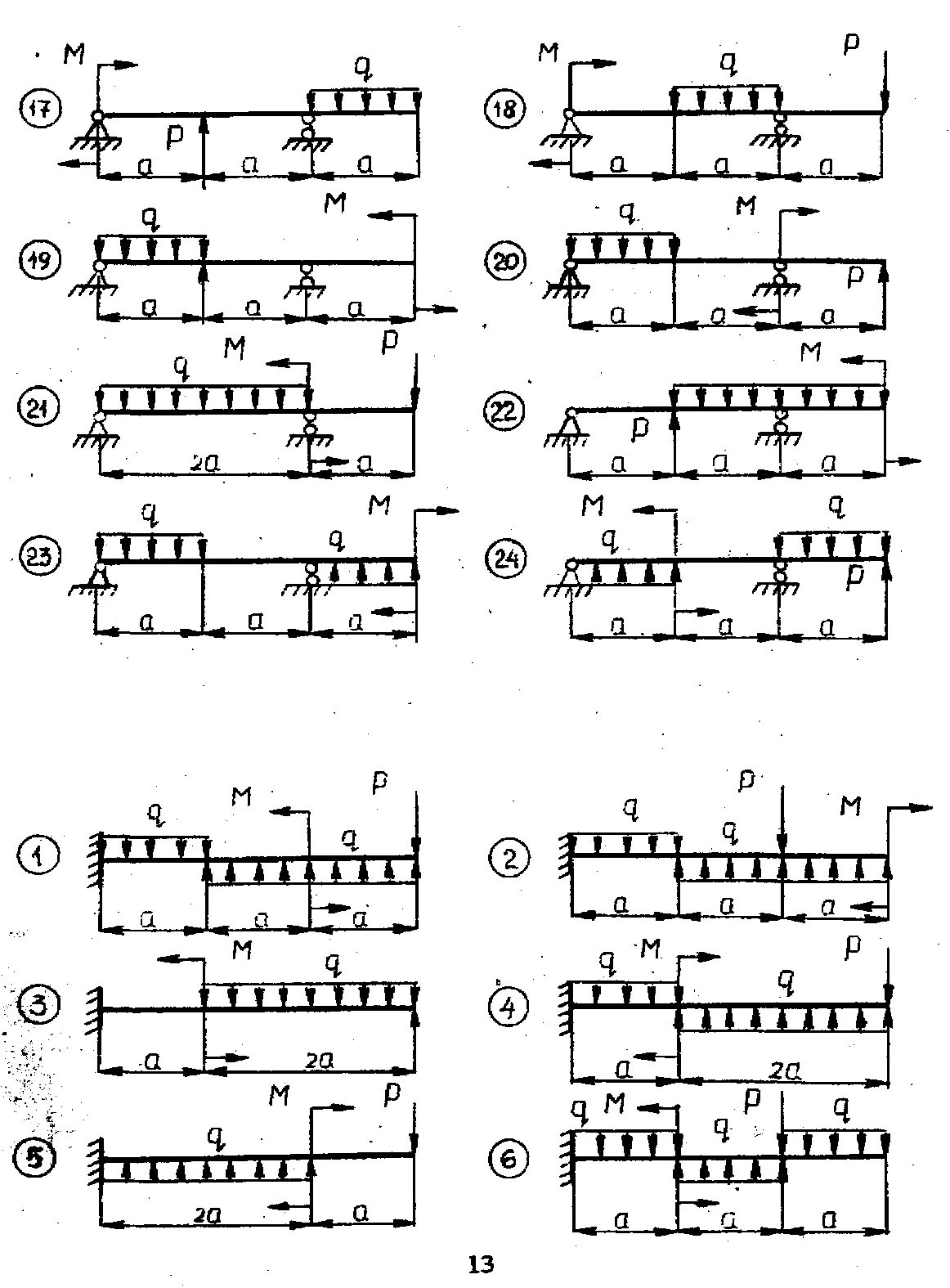 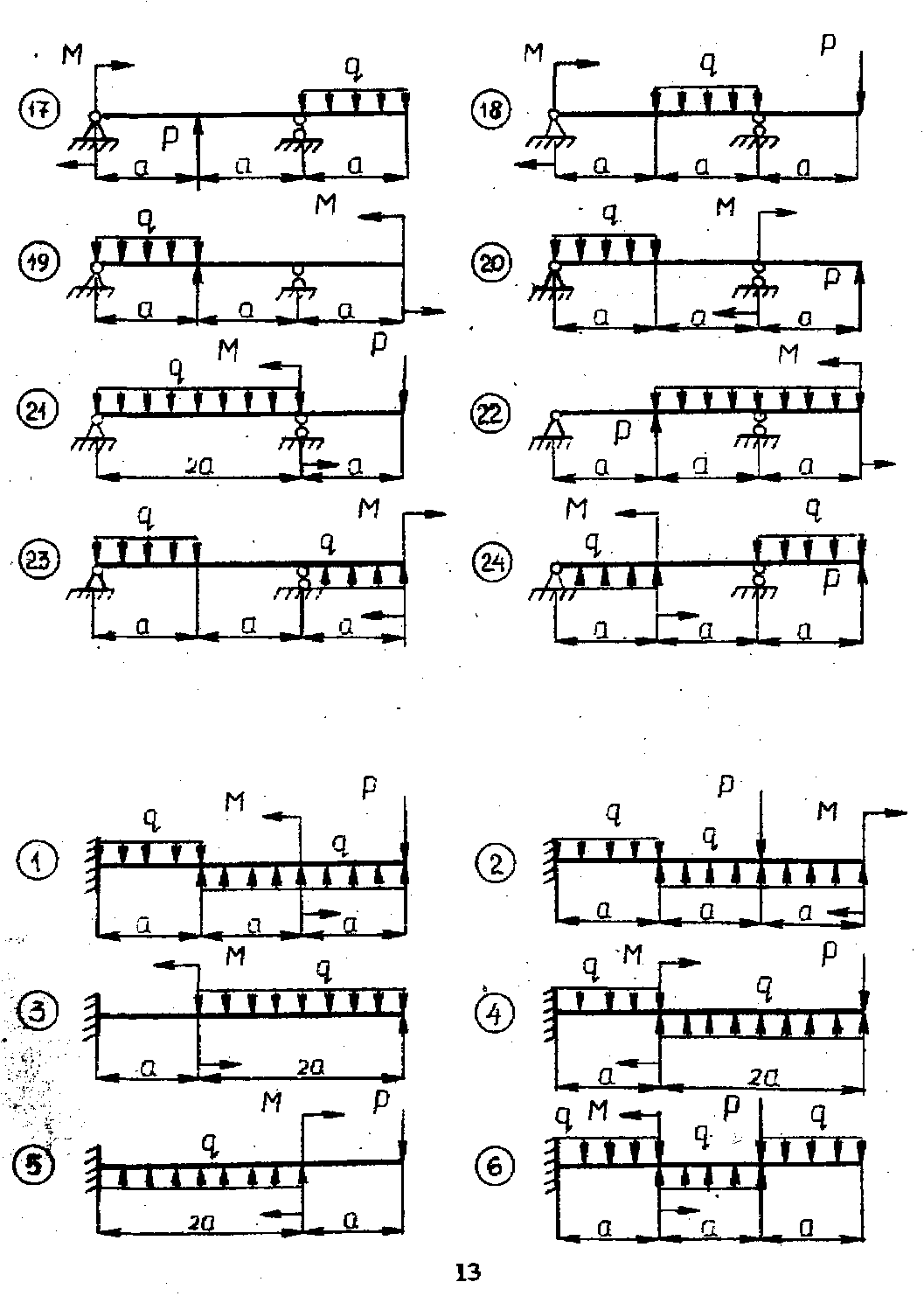 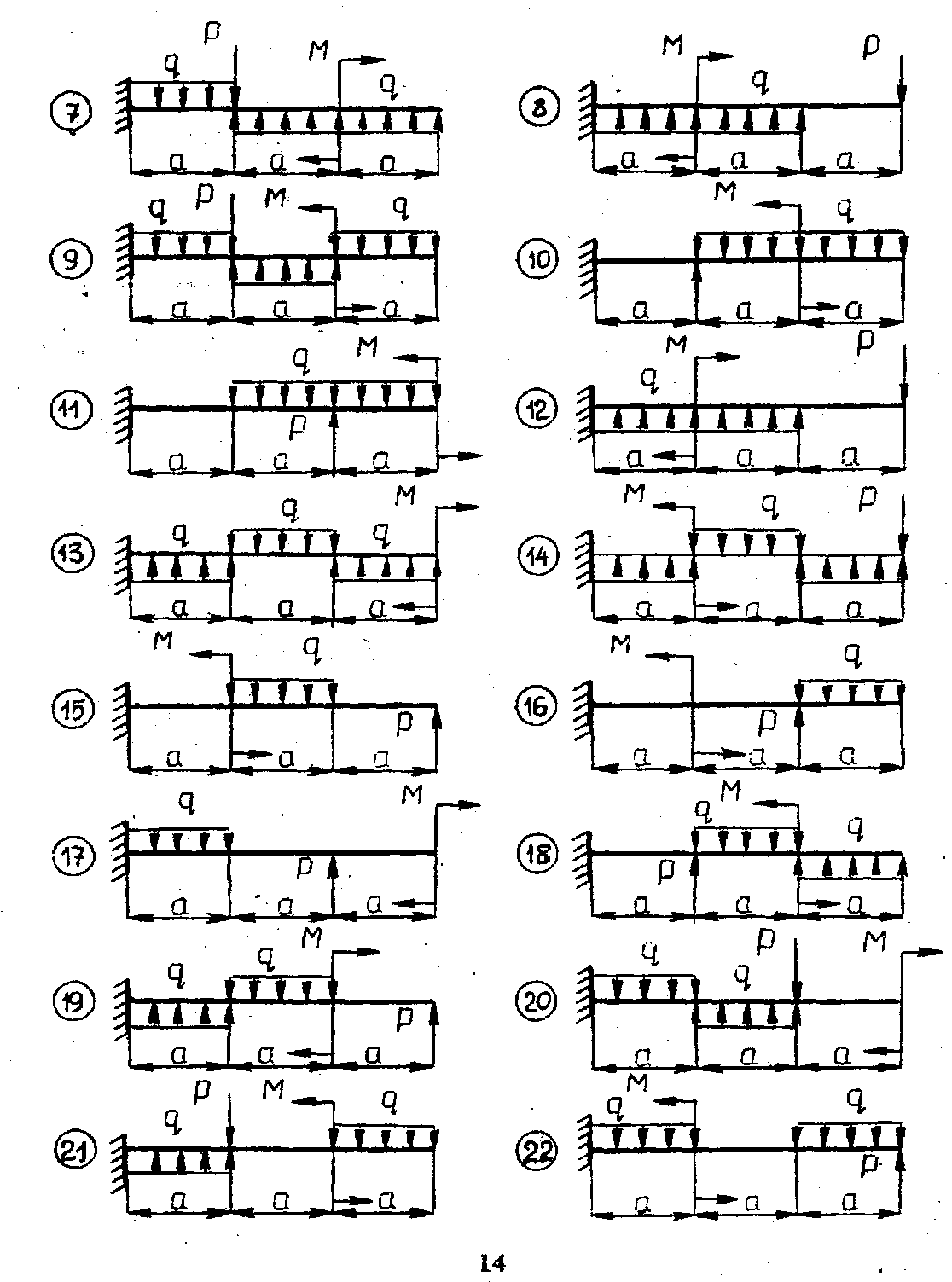 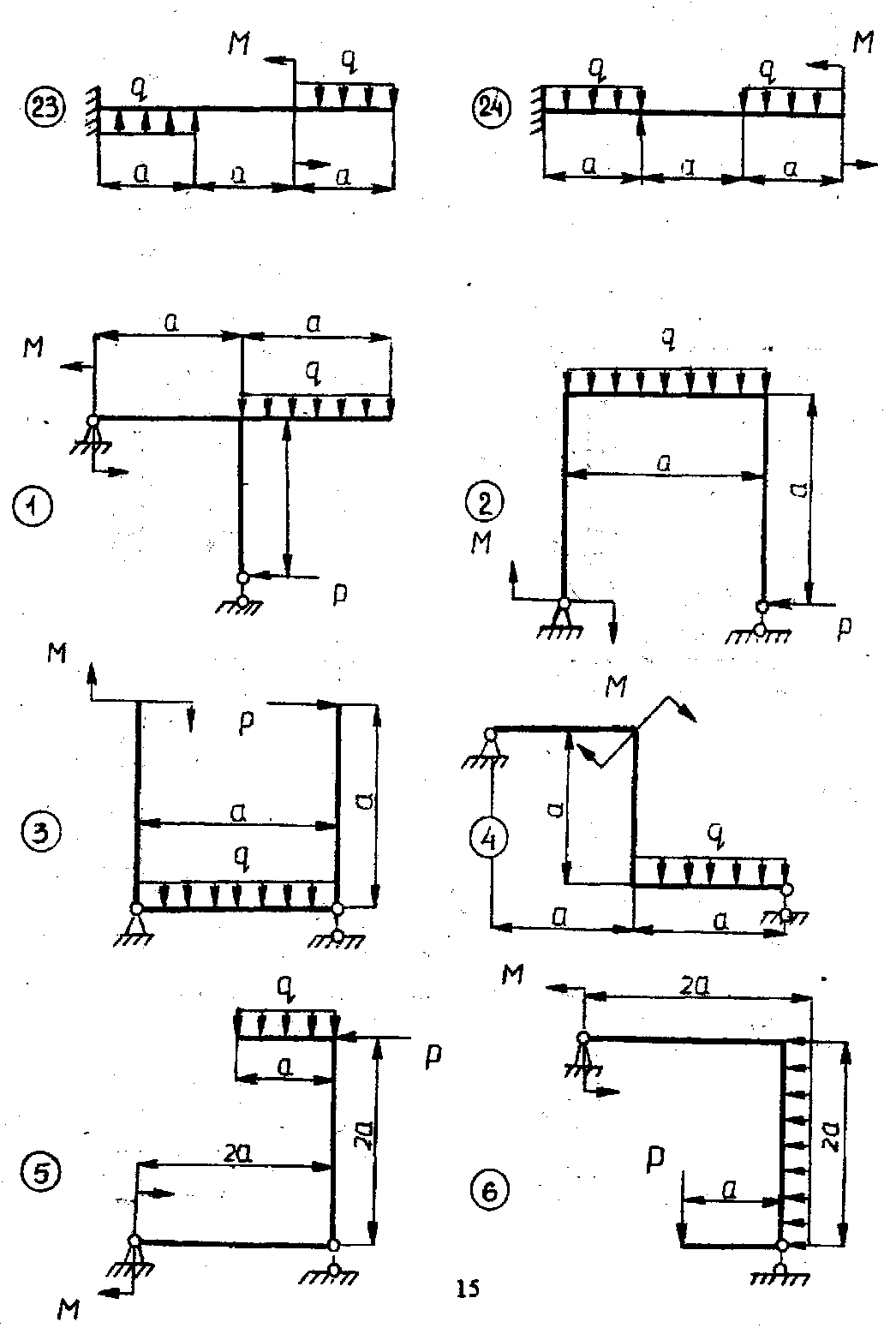 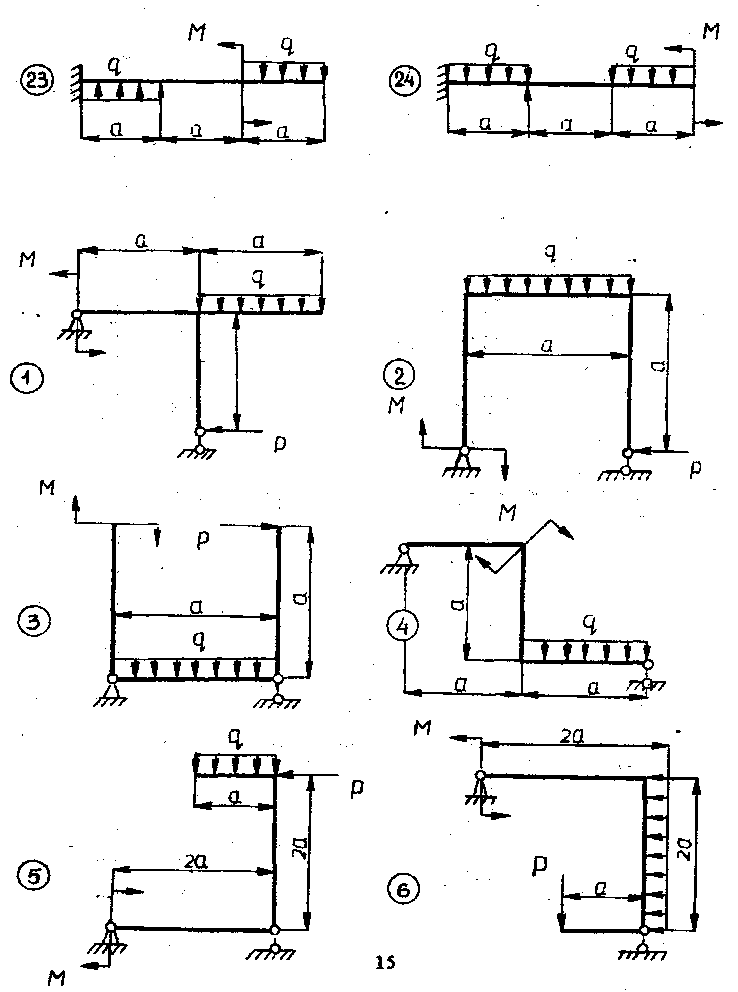 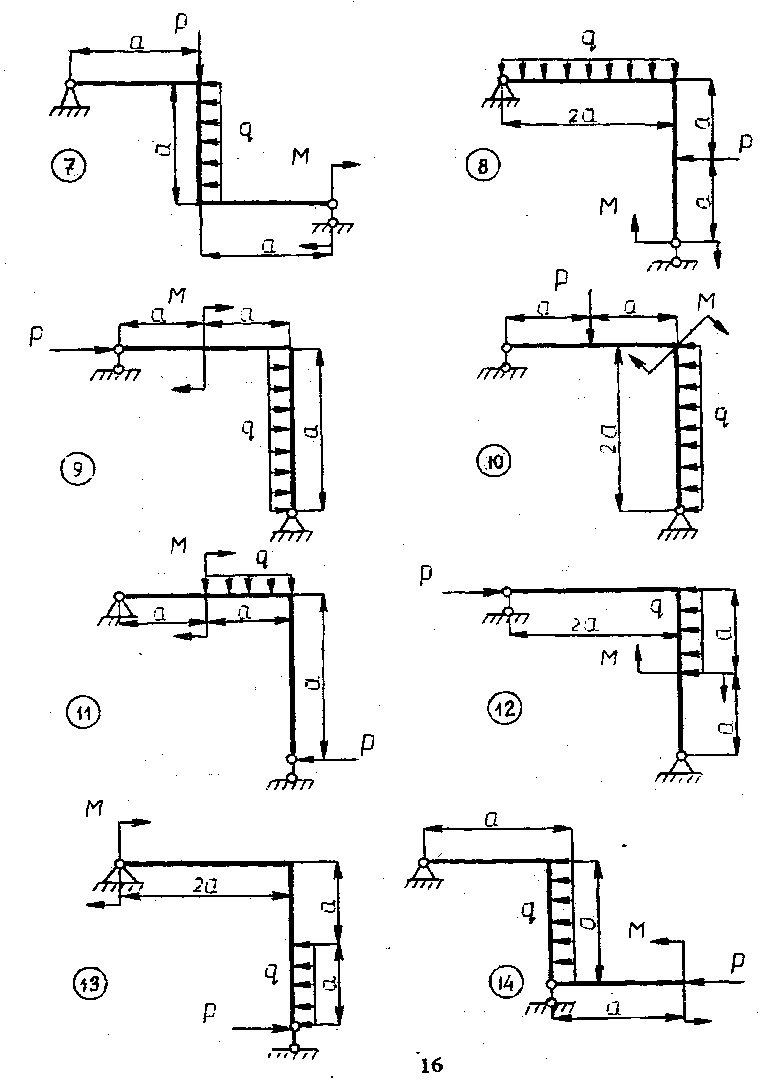 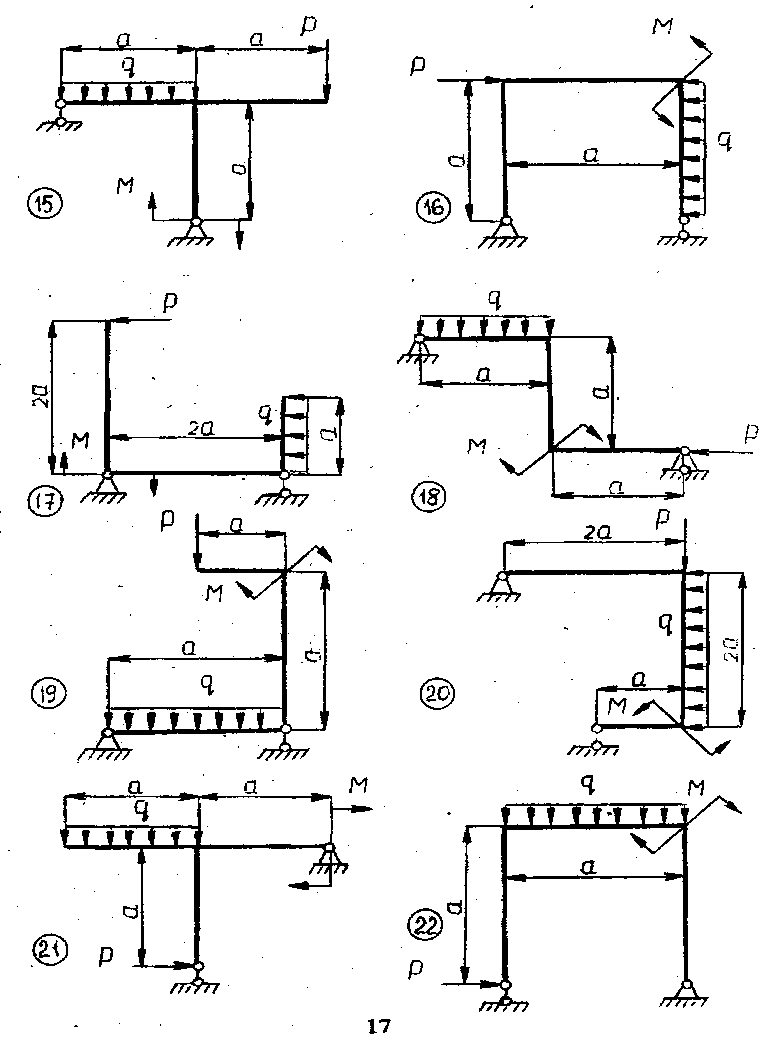 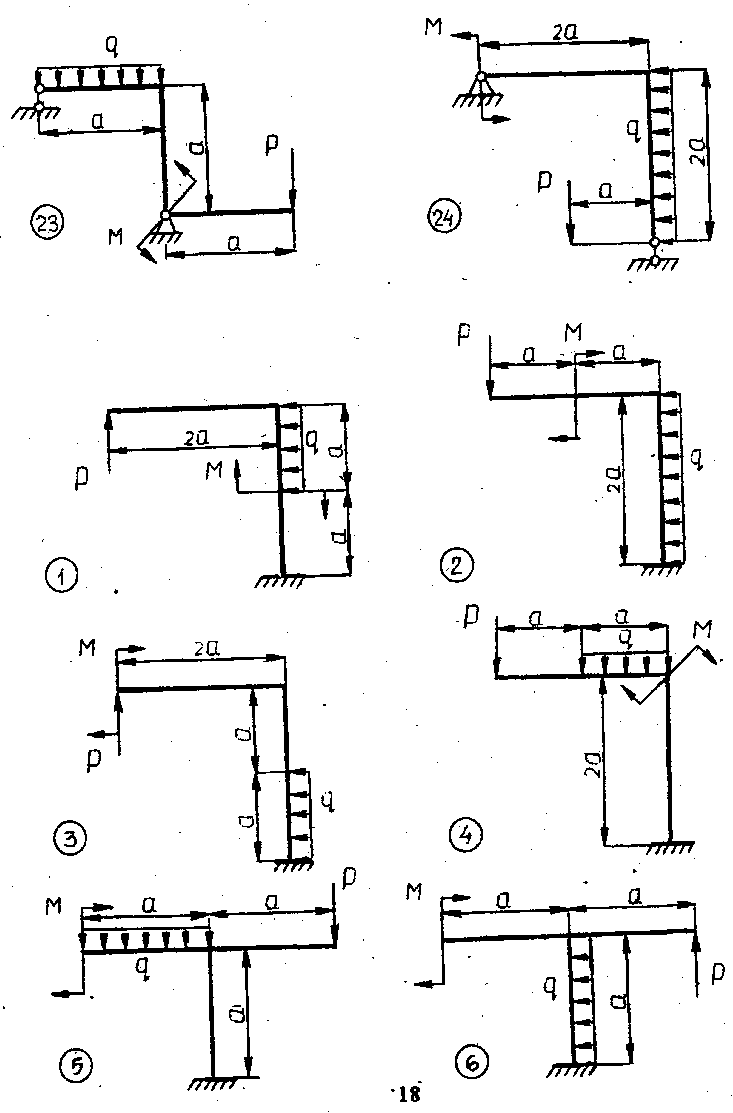 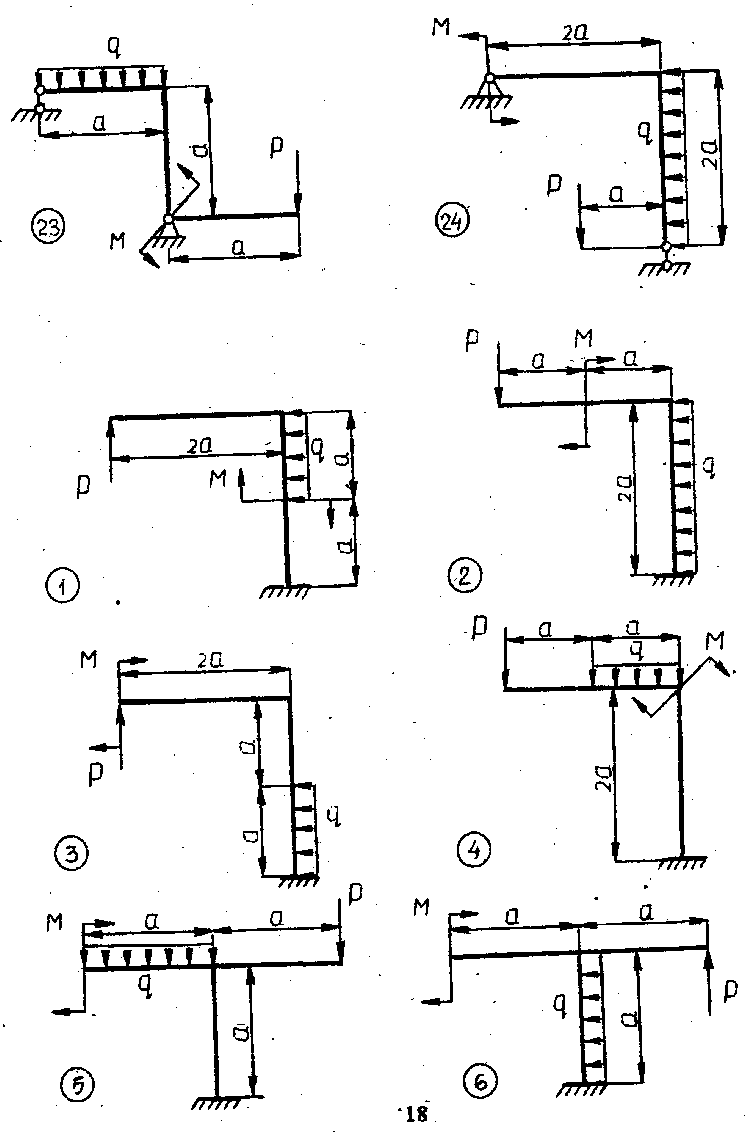 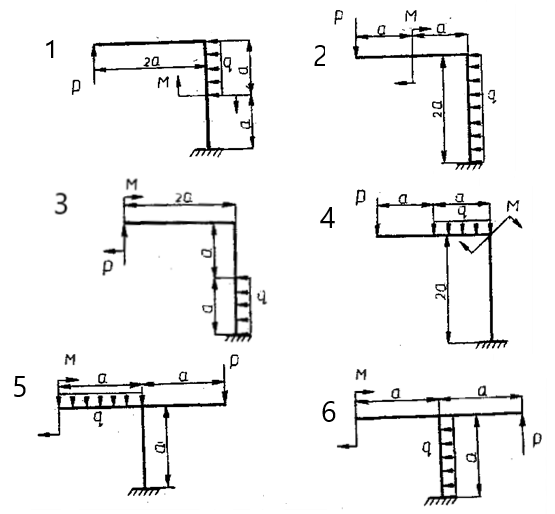 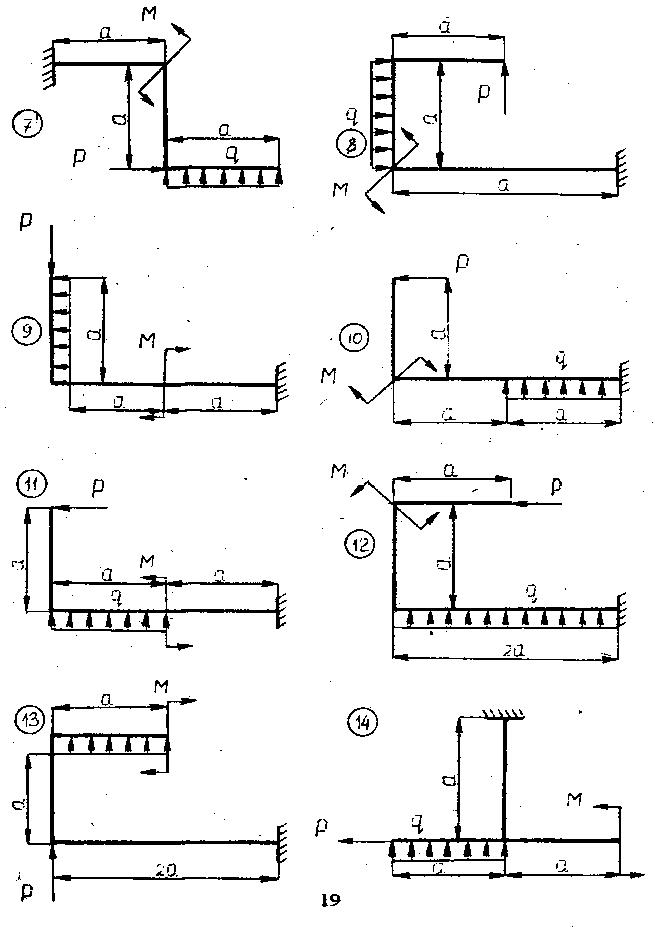 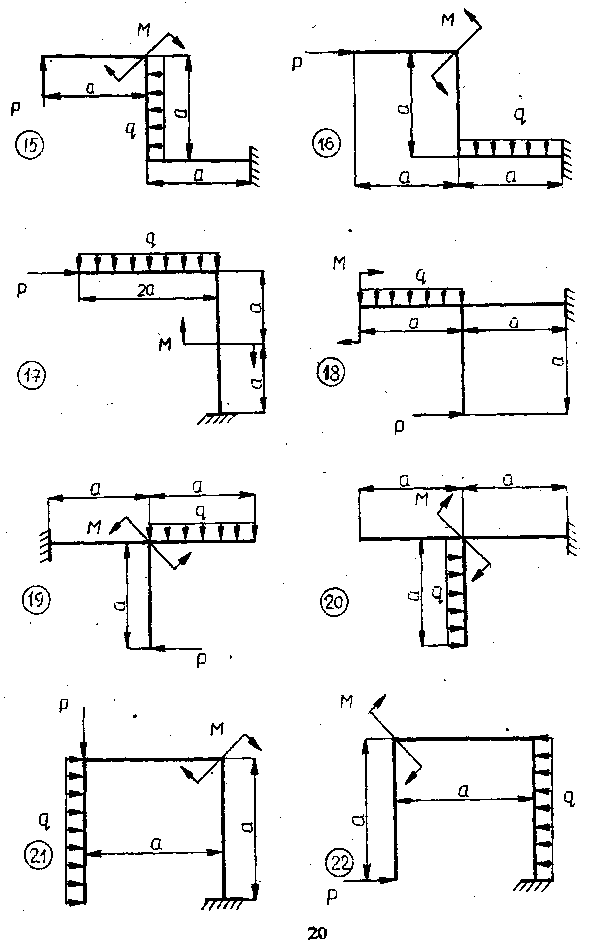 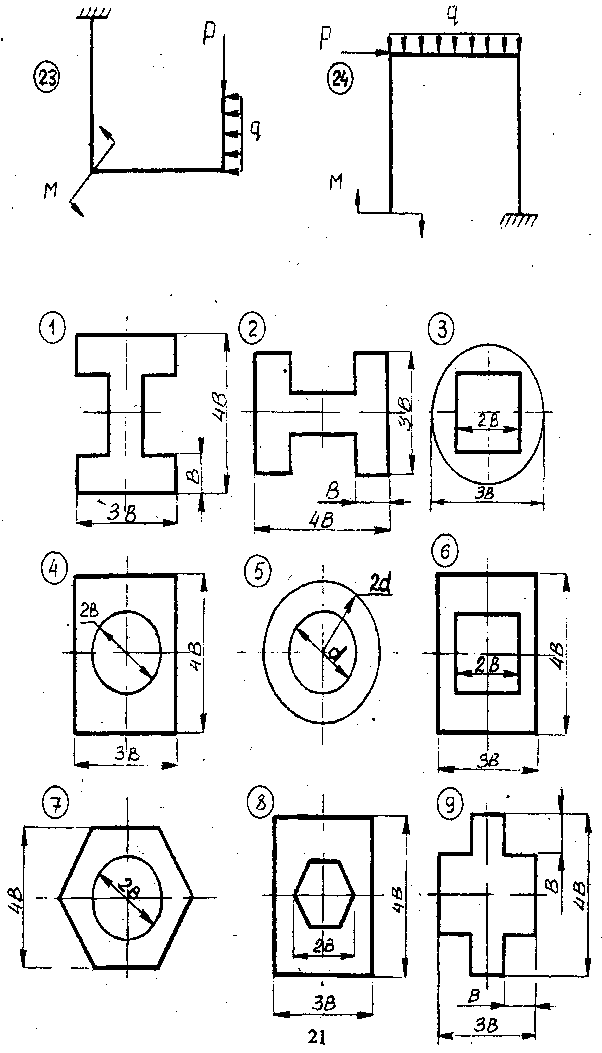 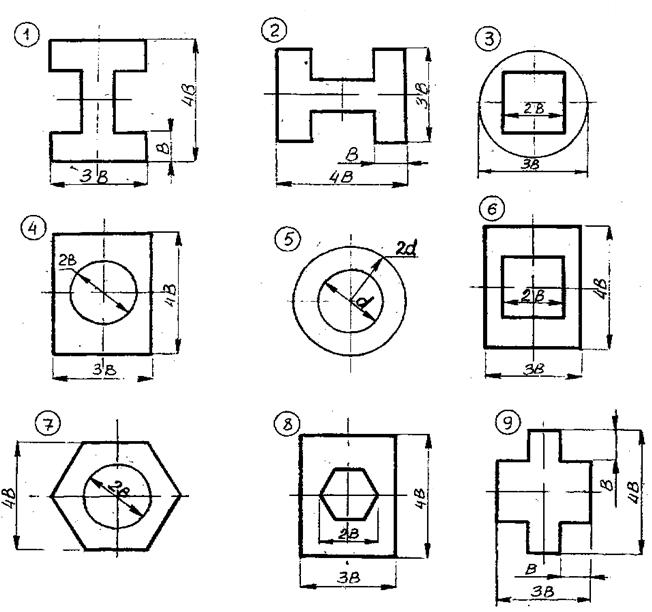 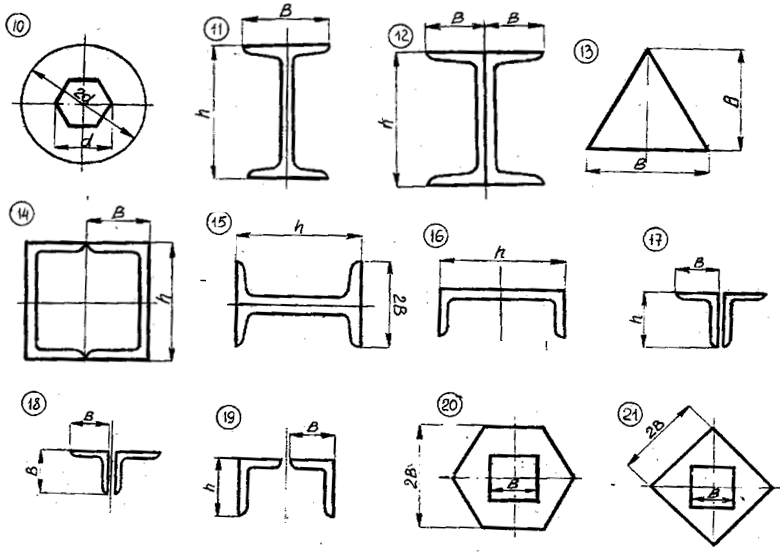 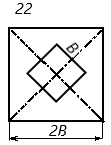 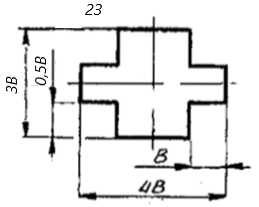 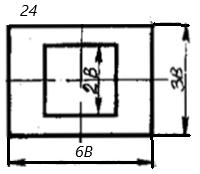 ВариантСхемаabδδ1δ2hДвутаврШвеллерНеравнобокий уголокРавнобокий уголокКоличество элементов образующих сечениеВариантСхемамммммммммммммммммммм(для справки)11520050*32*4521622056*36*5531630070*45*5541835075*50*655215013081046218016081247218017010144822001801016493180121030075*75*871032501512350100*100*1071133601812450140*140*1271234202018540180*180*1271341202001218а41441802801624а41542503602030416430042030364175230180121841852802001620а41952802202024а42053002602430а42161614322620а18а323624а24324630а24а3257180121030075*75*862672501512350100*100*1062773601812450140*140*1262874202018540180*180*126298230180121843082802001620а43182802202024а43283002602430а4339520050*32*45349622056*36*55ВариантНомер схемыКоэффициенты длин и нагрузокКоэффициенты длин и нагрузокКоэффициенты длин и нагрузокКоэффициенты длин и нагрузокКоэффициенты длин и нагрузокКоэффициенты длин и нагрузокКоэффициенты длин и нагрузокКоэффициенты длин и нагрузокКоэффициент запасаУгол  наклона, градК1К2К3К4m1m2m3m41123120401,4452231103021,5603312240301,6801123202041,71002231330201,81203312304031,9301123120402,0602231203021,41203312140301,51351123202041,61502231130201,7453312104031,8601123220401,9802231203022,01003312340301,41201123302041,5302231130201,6603312204031,71201123320401,81352231103021,91503312240302,0451123202041,4602231130201,51203312104031,61351123220401,71502231103021,8453312140301,9601123202042,0802231230201,41003312304031,51201123320401,6302231103021,7603312240301,81201123302241,9135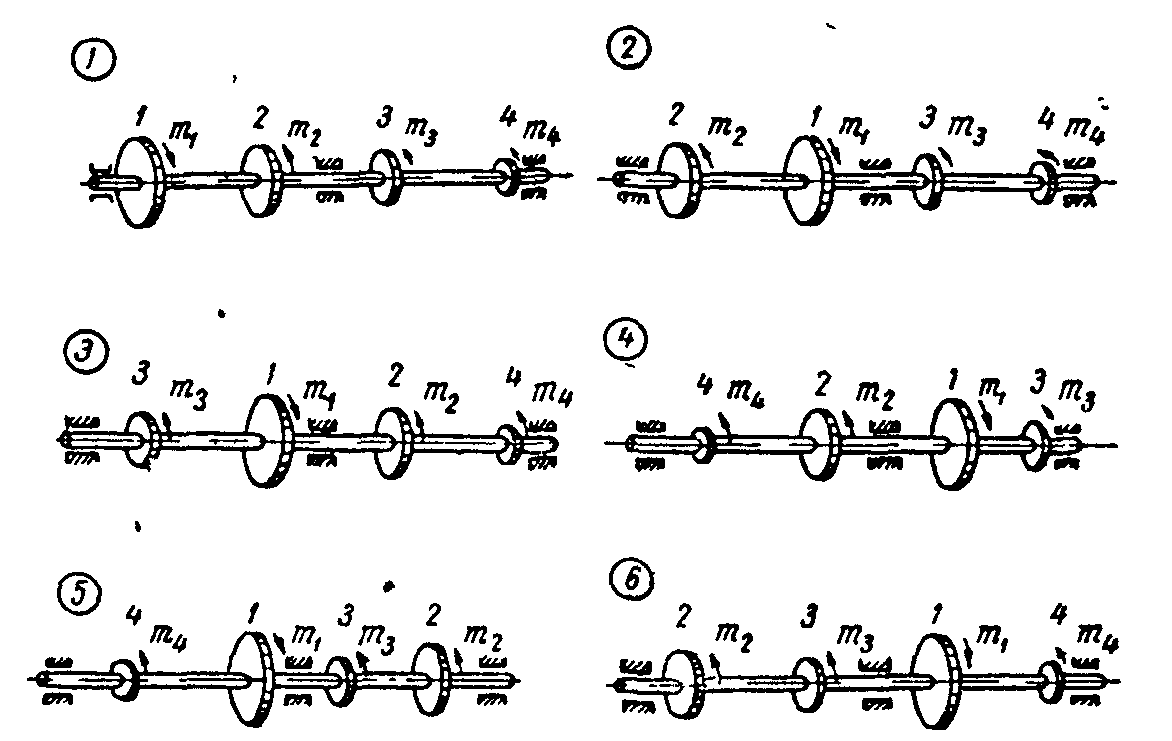 ВариантСхема N1N2N3N3n, об/мин[τ],МН/м2     [Θ], град/мВариантСхема кВткВткВткВтn, об/мин[τ],МН/м2     [Θ], град/м125151010200250,3135201515200200,3120354545230300,4140152525400250,35240303030160350,4230153030150300,3235202525200200,45230403030400250,4340202020200200,25315254545180400,4350353535400250,3330120150150400200,2541501005050450250,35425507575300250,4420152525250300,4542051515200200,25515103535160200,3530152525210250,35530252525150250,4545202525200300,4325353535300250,3315254545180400,4350353535400250,3330120150150400200,2541501005050450250,35425507575300250,4420152525250300,4542051515200200,25515103535160200,3530152525210250,35530252525150250,4545202525200300,4325353535300250,3315254545180400,4вариант№ схемыa, мq, кН/мP, кНM, кНм[σ ],МПа114121602261,5314030,580,5412041522,51105221,5115060,560,51,5130714121408281,50,515090,5521,5160101311120112412160120,561,5314013180,54120142522,5110150,521,5115016160,51,5130172412140180,581,50,5150191521,5160202311120210,580,5412022141216023261,53140240,580,5412060,560,51,5130714121408281,50,515090,5521,5160101311120112412160120,561,5314013180,54120142522,5110150,521,51150